Vocabulary: Adding and Subtracting Integers with Chips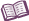 VocabularyDifference – the result of subtracting numbers.For example, the difference between 8 and 3 is 5 because 8 – 3 = 5.Integer – a number with no fractional part.The positive counting numbers 1, 2, 3, etc., and their negatives (–1, –2, –3, etc.), and zero are all integers.1.25, 2, and –6.99, are not integers because all have fractional parts.Sum – the result of adding numbers.For example, the sum of 5 and 3 is 8 because 5 + 3 = 8.Zero pair – a pair of numbers whose sum is zero.For example, 1 and –1 make up a zero pair because 1 + (–1) = 0.Adding a zero pair to a number does not change the total value of the number because the value of the zero pair is zero. For example, 7 + 1 + (–1) = 7.